ИННОВАЦИОННАЯ ТЕХНОЛОГИЯ, НЕ ИМЕЮЩАЯ АНАЛОГОВ
УПОВС «МАКСМИР» - многокамерный электромагнитный аппарат на постоянном токе 

Области применения:
● Для очистки от накипи и отложений в тепловых сетях, оборудовании, котлах 
● В производстве бетонов для повышения качества изделийТЕХНИЧЕСКИЕ ХАРАКТЕРИСТИКИ ВЫПУСКАЕМОГО ОБОРУДОВАНИЯ,Цены  действительны  на 01.01.2019 г.
 В стоимость поставки входят: установка УПОВС «МАКСМИР» в  упакованном  виде,  комплект  технической документации.      Гарантия на  оборудование – 1 год. *- Изготавливается под  заказ
                                    121099, Москва    Новинский бульвар, д. 11, 4 этаж                                  ОАО «Максмир»                                тел. (495) 755-77-70              E-mail: maxmir@maxmir.ru                        www.maxmir-energy.ru
№п/пНаименованиепоказателяЕдизмУПОВС2-2.0УПОВС2-5.0УПОВС2-10УПОВС2-20УПОВС2-30УПОВС4-50УПОВС4-601Производительностьмᶟ/час2510203050602Проходное сечениемм32405065801001103Габариты
мм950х1200х400950х1200х4001230х1400х4001290х1400х4001310х1400х4001400х1450х7501400х1450х7504Массакг1901952303303504104205Потребляемая мощностькВт1.21.21.61.61.62.22.26Температура  воды⁰СДо  115До  115До  115До  115До  115До  115До  1157
Стоимость арендыТыс.руб/месяц60708090100100100
Стоимость (в т.ч.НДС)
Стоимость (в т.ч.НДС)Руб.696000815000980000105000011960001475000*1500000*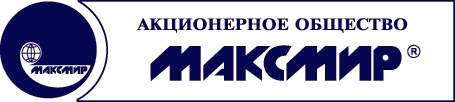 